http://oge.lancmanschool.ru/ximiya/oge-po-ximii-v-2020-godu/ ОГЭ по химии в 2020 году будет выглядеть совсем иначеОбразовательные реформы в России не ограничиваются только неожиданными нововведениями, есть и долгоиграющие, если можно так сказать, поступательные изменения школьного пейзажа. В 2018 году Федеральный институт педагогических изменений (ФИПИ) опубликовал перспективные модели обновленных экзаменов в 9 классе по семи предметам, в том числе и по химии. В 2019 году разработчики ОГЭ и ЕГЭ обещают, что будут заменены задания по всем предметам в экзаменационных комплектах для 9 классов. Следом за ОГЭ аналогичные изменения будут внесены в задания ЕГЭ.Дело в том, что в 2020 году экзамены за 9 класс будут сдавать школьники, которые первыми начали учиться по новым федеральным образовательным стандартам (ФГОСам). Новые образовательные стандарты отличаются от предыдущих тем, что в них главный акцент переносится с знаний на УМЕНИЯ. Именно поэтому новые задания ОГЭ более практикоориентируемые. Особенно это касается ОГЭ по химии.Что нового в заданиях ОГЭ по химии образца 2020 годаУже в 2019 году выпускники 9 классов могут выбирать из двух различных вариантов КИМ. Первая экзаменационная модель - это привычные задания без проведения химических опытов, а вторая - содержащая задания с экспериментами. Наличие двух разных вариантов экзаменационных комплектов уже в этом году - это первый шаг к принципиально новым моделям ОГЭ.В 2020 году задания ОГЭ по химии будут ещё раз изменены. В конце статьи мы представим вам перспективную модель ОГЭ по химии образца 2020 года.Руководитель федеральной комиссии разработчиков контрольно-измерительных материалов по химии Дмитрий Добротин, комментируя изменения экзаменационных заданий, приводит такой пример:"В рекламе зубных паст постоянно звучит, что фтор укрепляет эмаль, но в других контекстах он может быть разрушителем, и дети должны понимать, почему так происходит. Это важно и для бытовой химической грамотности, чтобы дети понимали, как надо обращаться с теми или иными веществами".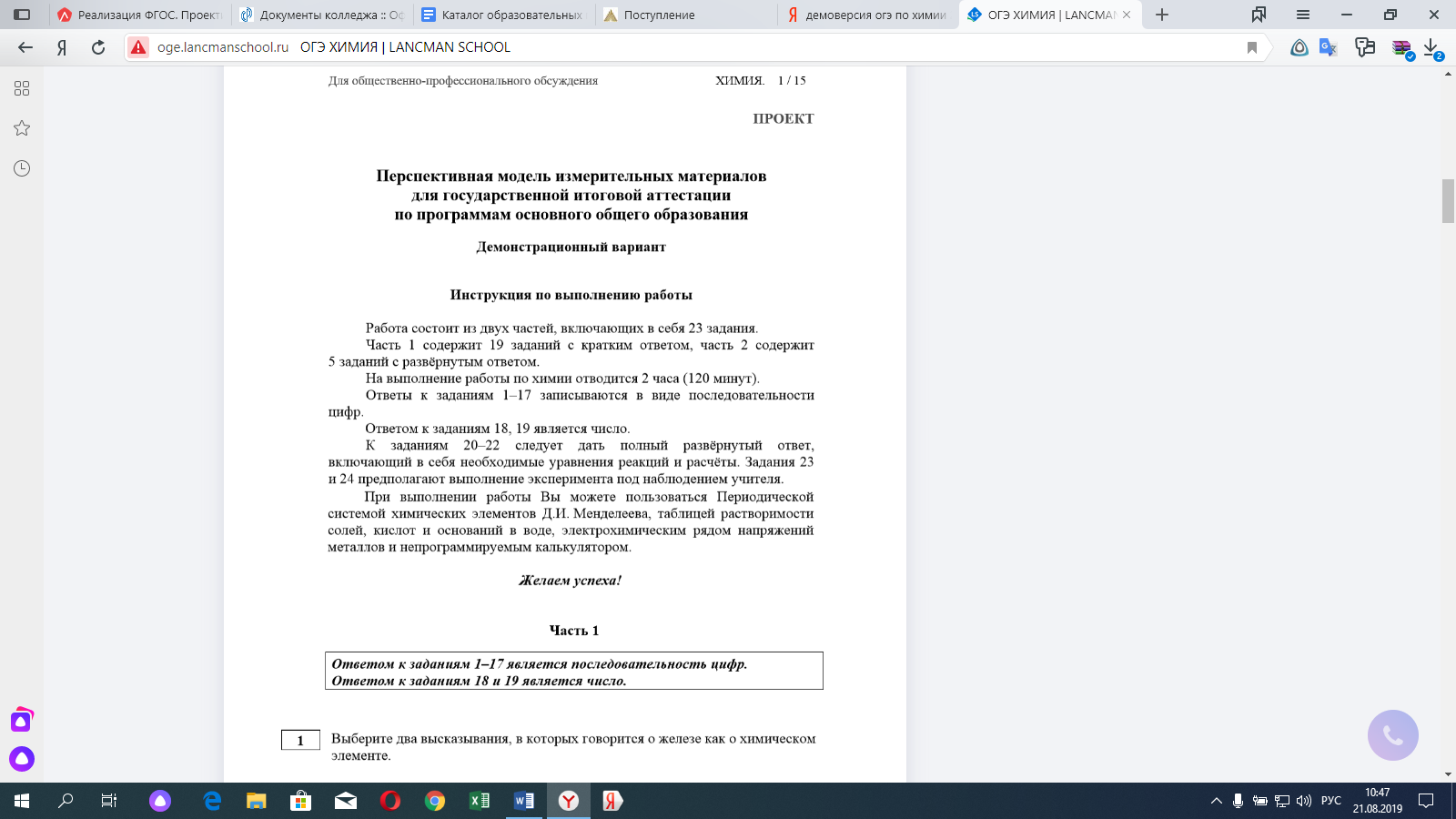 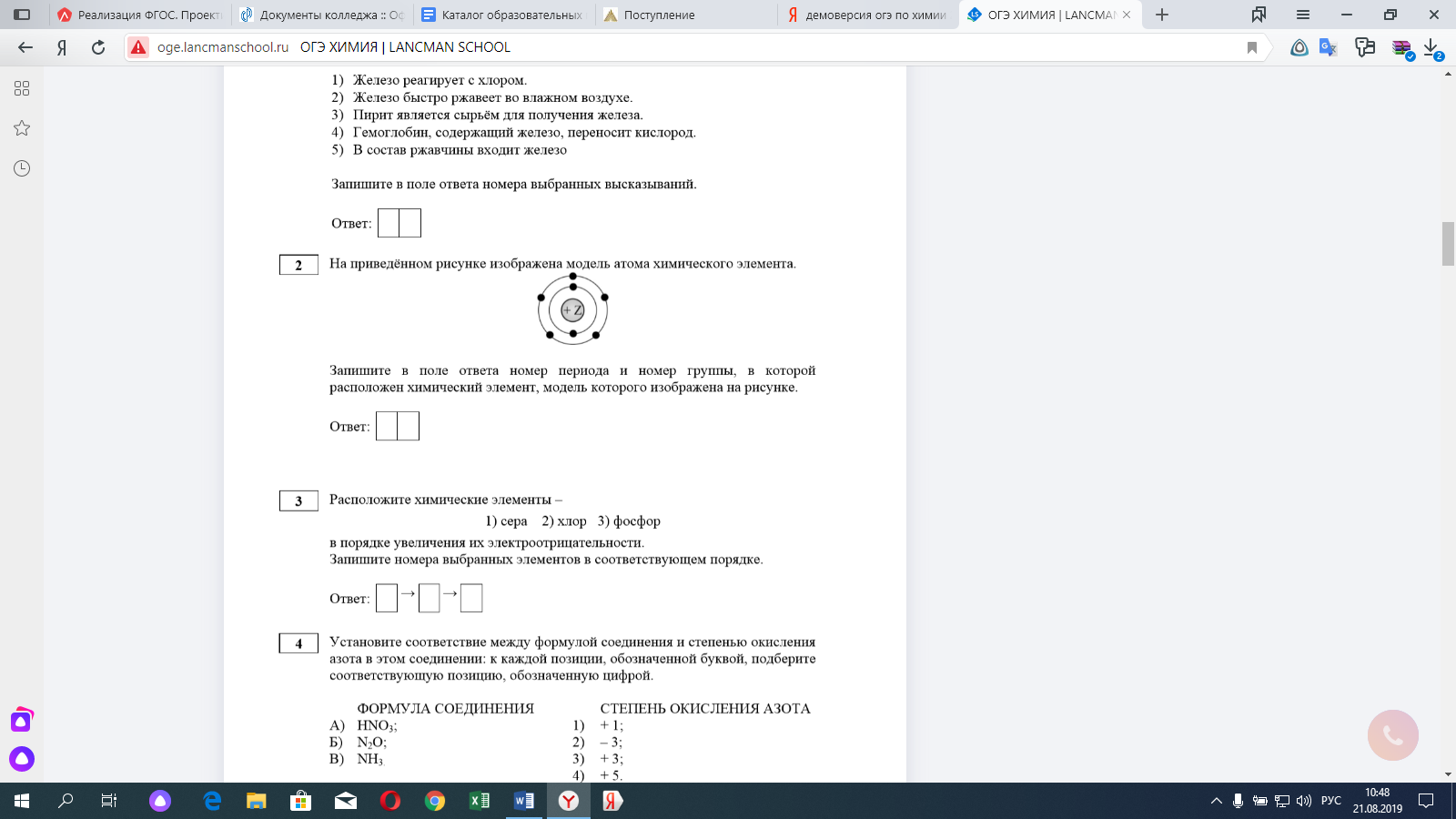 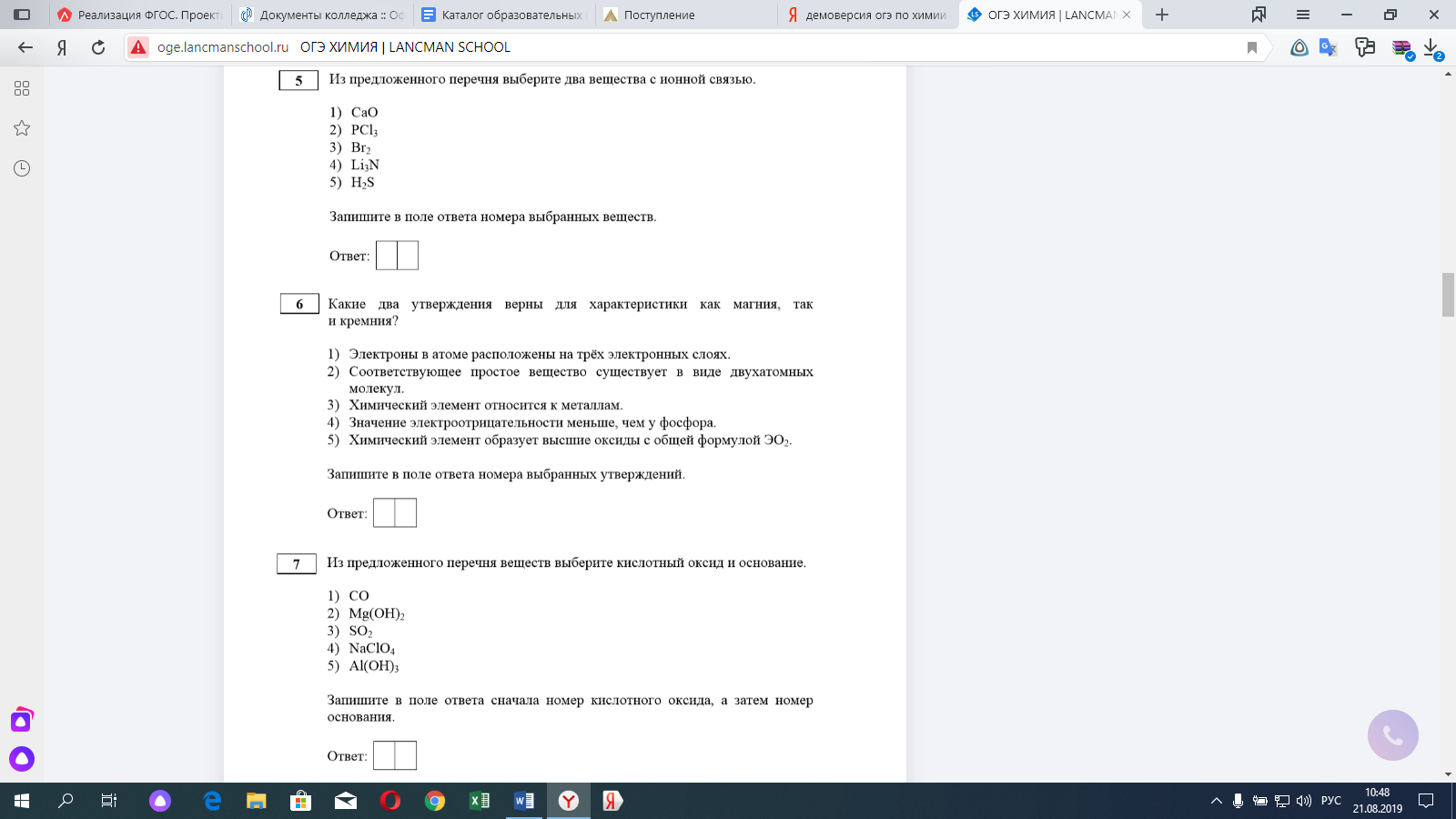 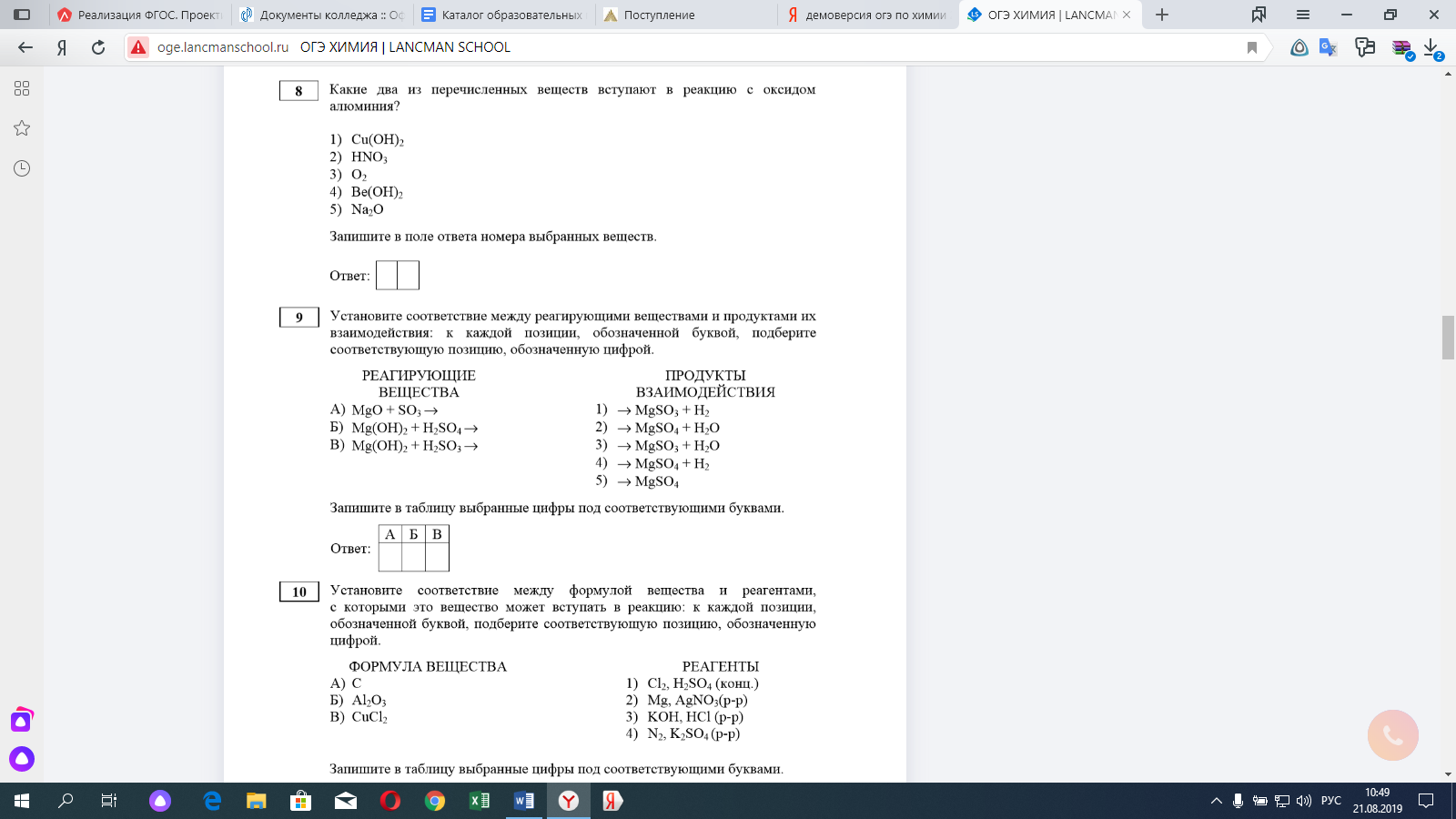 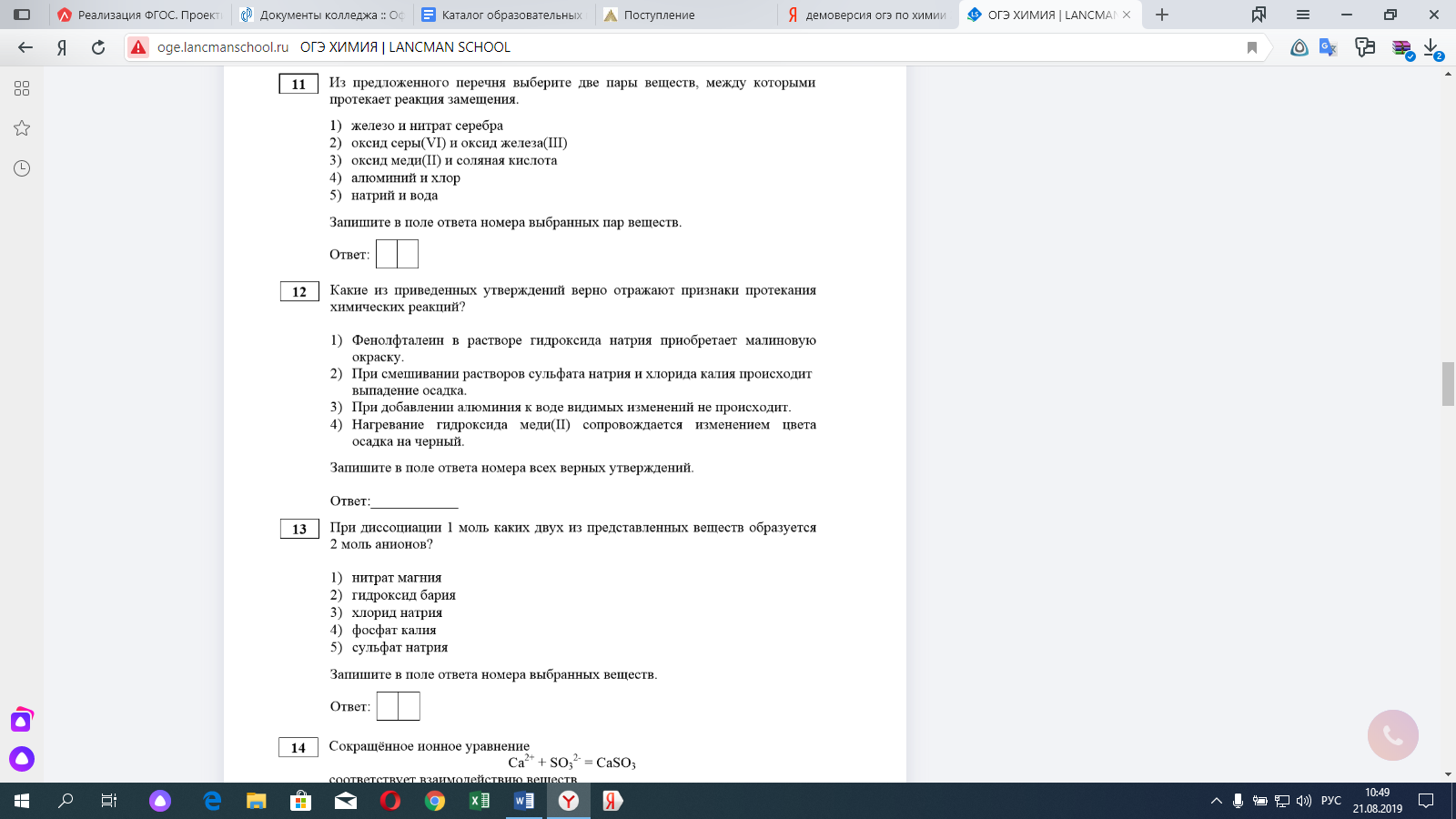 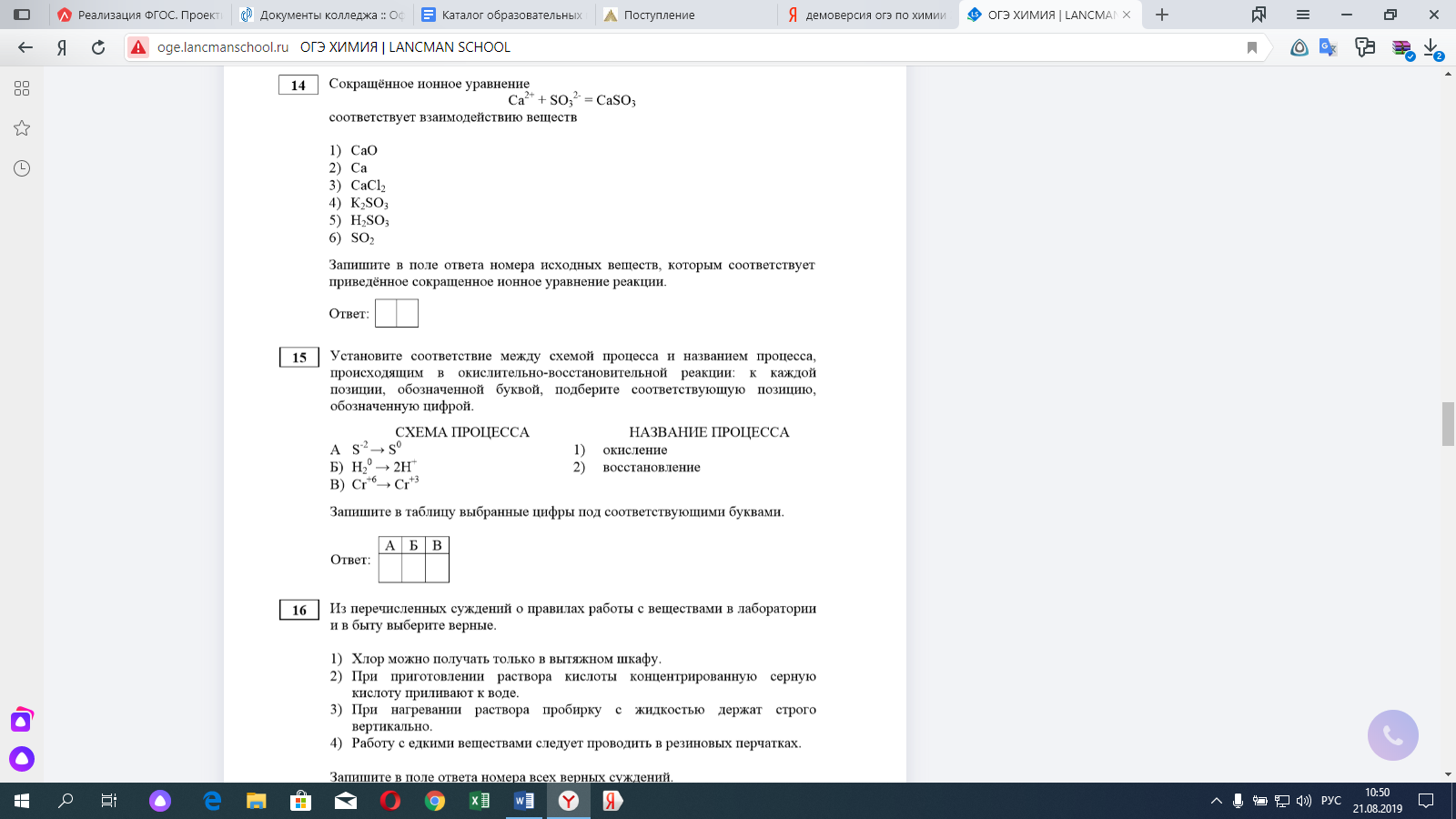 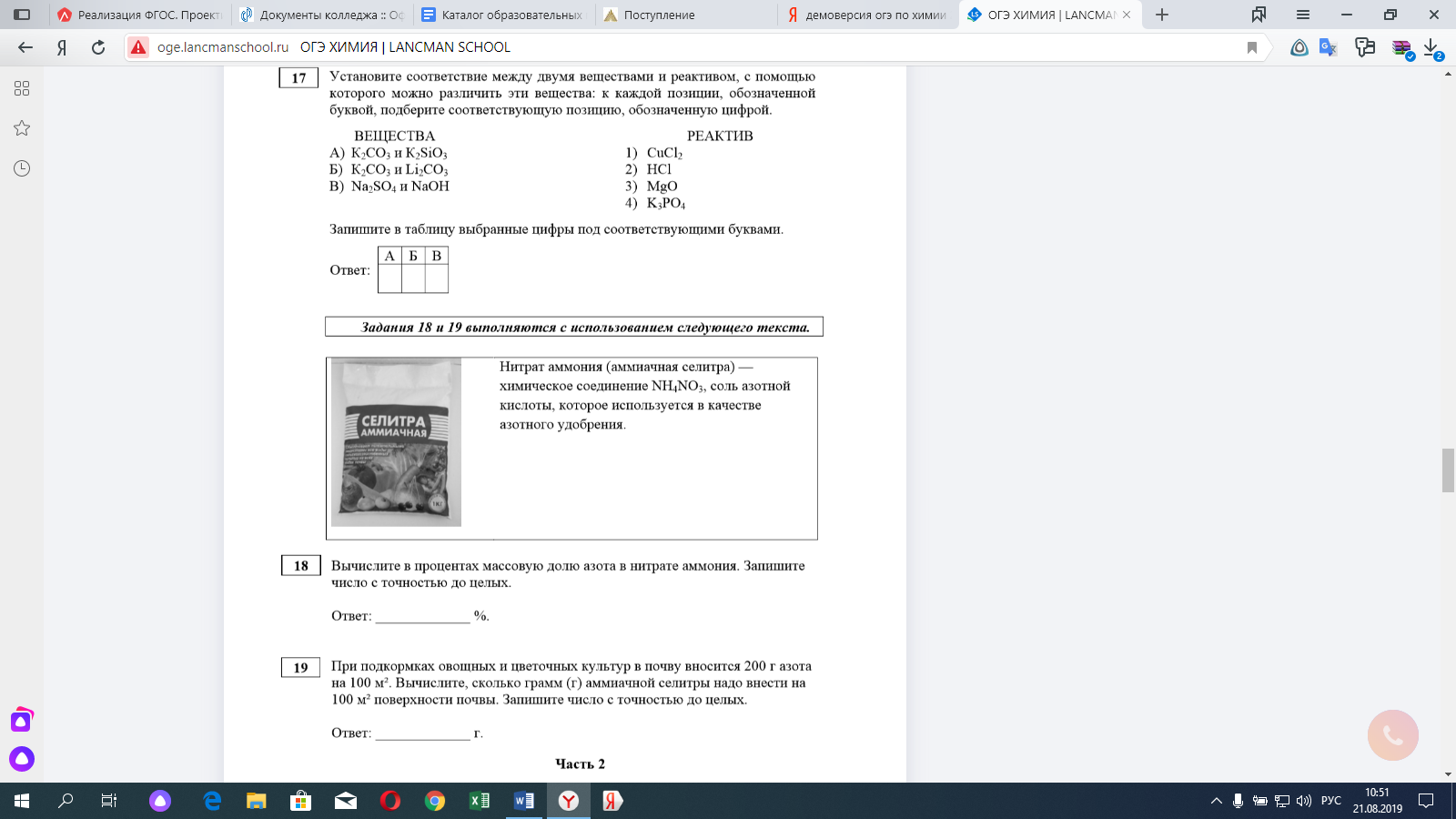 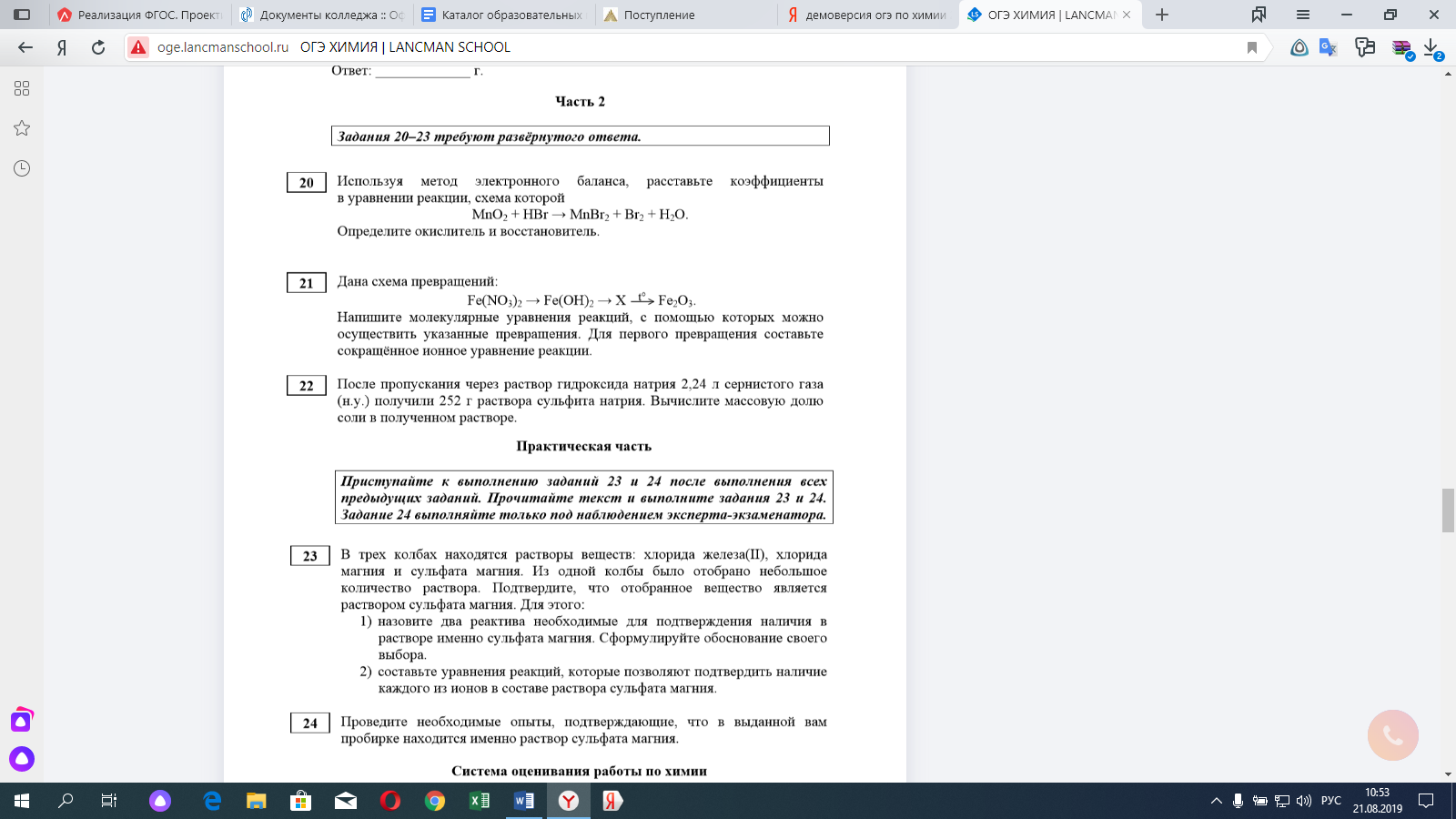 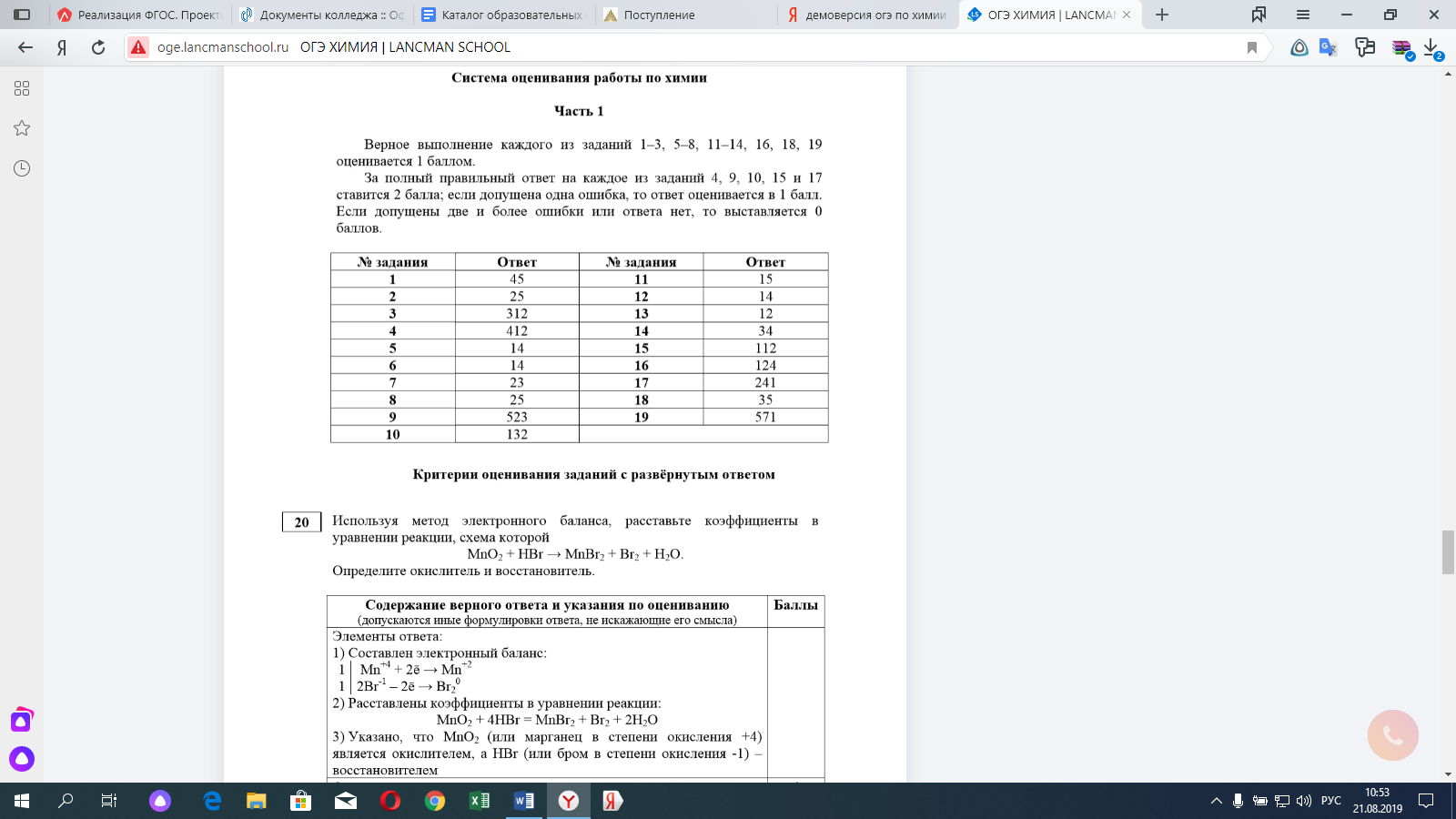 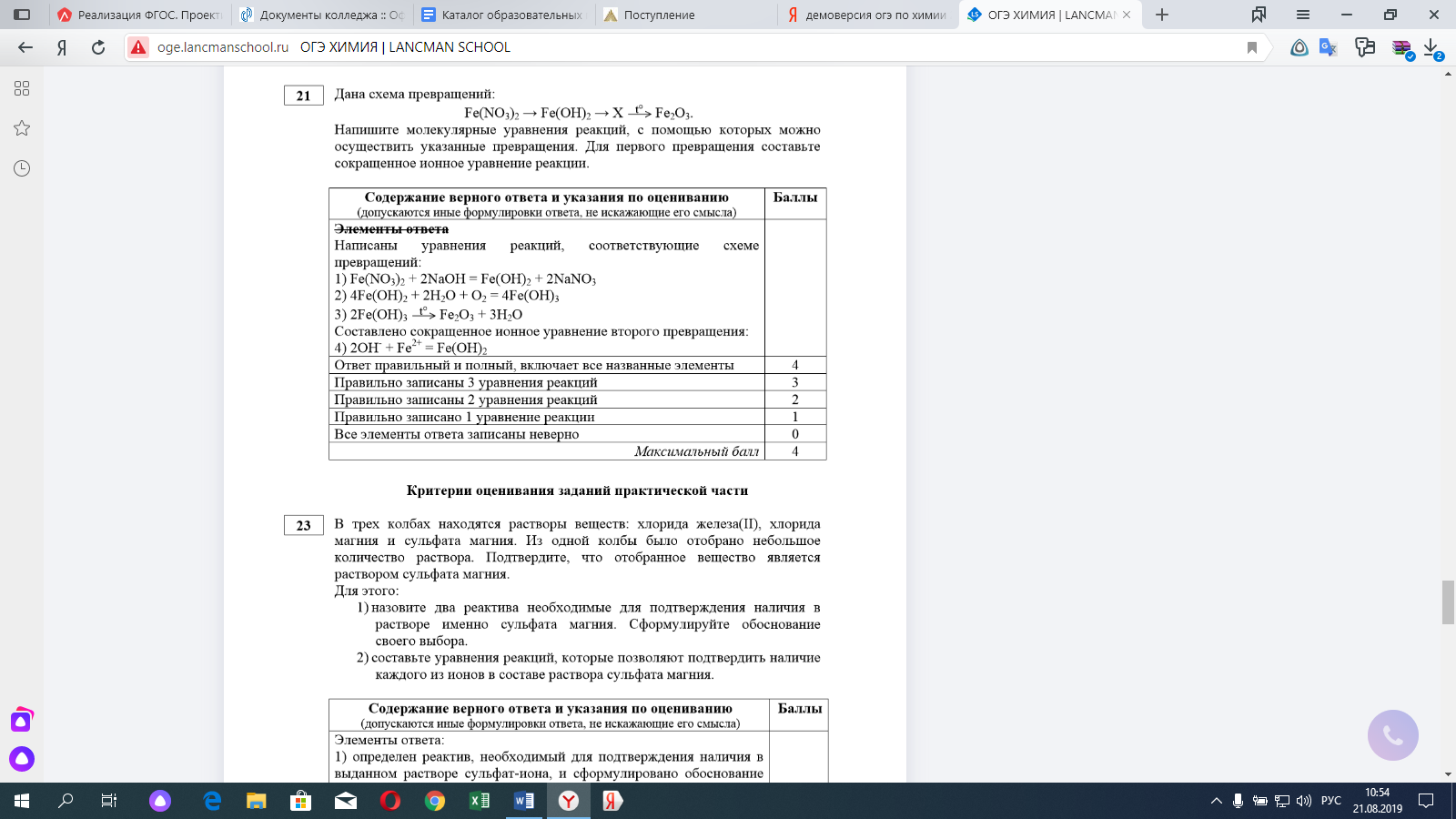 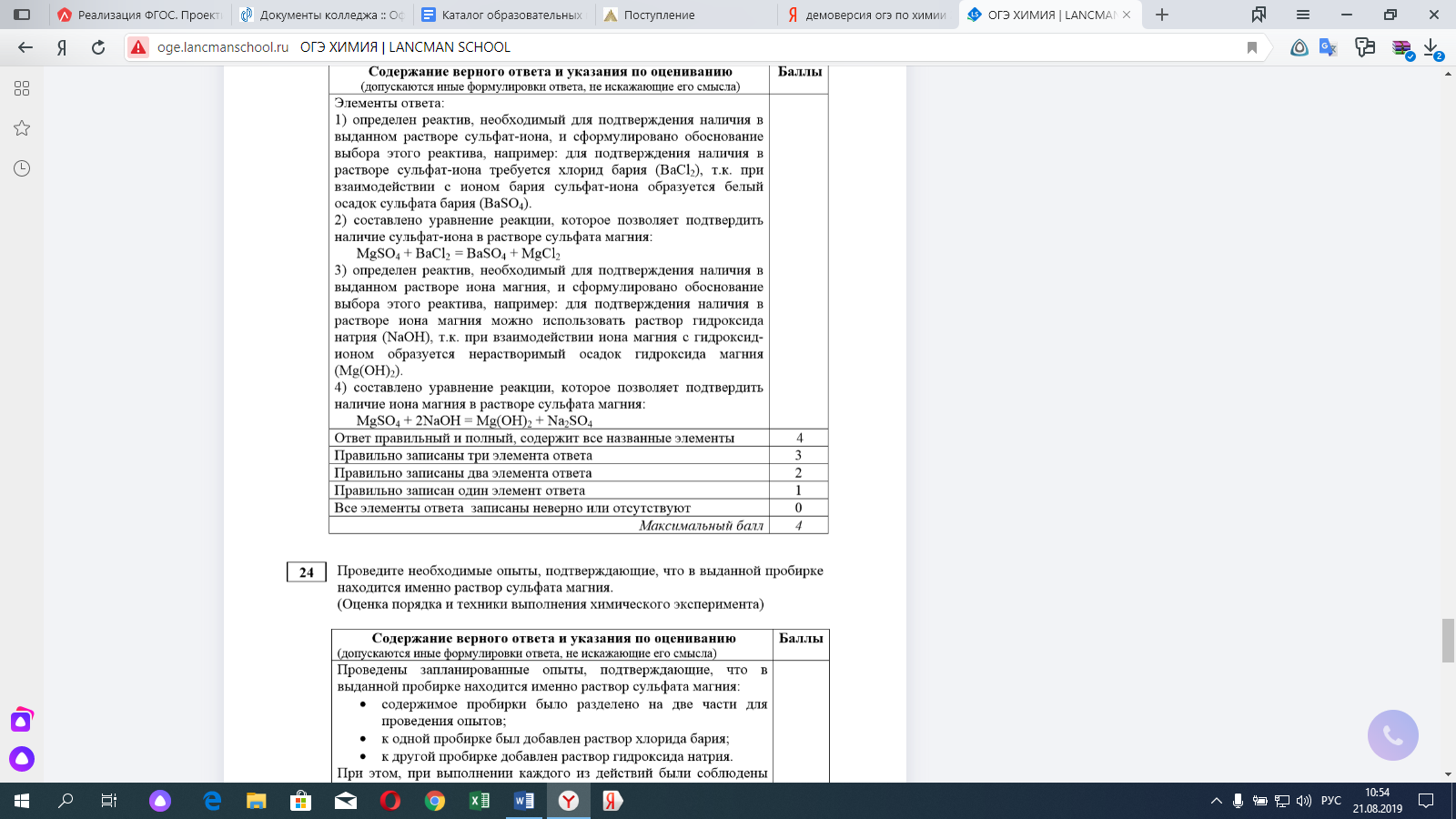 